26.12.2021г. №90РОССИЙСКАЯ ФЕДЕРАЦИЯИРКУТСКАЯ ОБЛАСТЬБАЯНДАЕВСКИЙ МУНИЦИПАЛЬНЫЙ РАЙОНМУНИЦИПАЛЬНОЕ ОБРАЗОВАНИЕ «ГАХАНЫ»АДМИНИСТРАЦИЯПОСТАНОВЛЕНИЕО ВНЕСЕНИИ ИЗМЕНЕНИЙ В МУНИЦИПАЛЬНУЮ ПРОГРАММУ «ЧИСТАЯ ВОДА» МУНИЦИПАЛЬНОГО ОБРАЗОВАНИЯ «ГАХАНЫ» НА 2019-2022 ГОДЫ, УТВЕРЖДЕННУЮ ПОСТАНОВЛЕНИЕМ АДМИНИСТРАЦИИ МУНИЦИПАЛЬНОГО ОБРАЗОВАНИЯ «ГАХАНЫ» ОТ 15.01.2019г. №12В соответствии с Федеральным законом от 06.10.2003г. № 131-ФЗ «Об общих принципах организации местного самоуправления в Российской Федерации»,   руководствуясь статьей п.4 ч.1 ст.6 Устава МО «Гаханы»,ПОСТАНОВЛЯЕТ:Внести изменения в муниципальную программу «Чистая вода» муниципального образования «Гаханы» на 2019-2022 годы, утвержденную Постановлением администрации от 15.01.2019г. №12 (в редакции от 27.01.2020г. №7, от 01.12.2021г. №94, №90 от 26.12.2022г.):1.1. приложение 1 изложить в новой редакции1.2.в паспорте муниципальной программы «Чистая вода» раздел «Объемы и источники финансирования Программы» изложить в новой редакции:Объем финансирования Программы с учетом областного и местных бюджетов с 2019 по 2022 годы за счет всех источников финансирования составляет 2174,88 тыс. руб., в том числе:2020 год –2100,0 тыс. руб., из них недостающие средства – 1942,6 тыс. руб., средства  бюджета муниципального образования «Гаханы» – 157,4 тыс. руб.; 2021 год – 15,0 тыс. руб., из них средства  бюджета муниципального образования «Гаханы» – 15,0 тыс. руб.;2022 год – 59,88 тыс. руб., из них средства бюджета муниципального образования «Гаханы» – 59,88 тыс. руб.;Объемы финансирования Программы ежегодно уточняются при формировании местного бюджета на соответствующий финансовый год исходя из возможностей муниципального бюджета и затрат, необходимых для реализации Программы;1.3. Раздел 4 изложить в новой редакции: Планируемый объем финансирования Программы в 2019-2022 годах за счет всех источников составит 2174,88 тыс. руб., в том числе планируется за счет средств областного бюджета – 1942,6 тыс. руб., за счет средств местного бюджета – 232,28 тыс. руб.Объемы финансирования мероприятий Программы ежегодно уточняются при формировании  бюджета на соответствующий финансовый год исходя из возможностей  бюджета и затрат, необходимых для реализации Программы.Настоящее постановление подлежит  официальному  опубликованию в газете «Гаханский Вестник» и размещению на официальном сайте  МО «Гаханы» в информационно-телекоммуникационной сети "Интернет".Контроль за исполнением настоящего постановления оставляю за собой.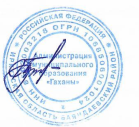 Глава администрации МО «Гаханы»Н.П. БулгатоваПриложение № 1 к Постановлению администрации МО «Гаханы»  от 15.01.2019 г. № 12Основные мероприятия муниципальной программы «Чистая вода» в муниципальном образовании «Гаханы» на 2019-2022 годыУтверждена Постановлением администрации МО «Гаханы»  от 15.01.2019 г. № 12ПАСПОРТМУНИЦИПАЛЬНОЙ ПРОГРАММЫ«ЧИСТАЯ ВОДА» муниципального образования «ГАХАНЫ» на 2019-2022 годыРаздел 1. СОДЕРЖАНИЕ ПРОБЛЕМЫ И ОБОСНОВАНИЕ НЕОБХОДИМОСТИ ЕЕ РЕШЕНИЯ1) Характеристика системной проблемы в сфере водоснабжения и водоотведения в муниципальном образовании «Гаханы» Баяндаеского района Иркутской областиВ соответствии с Федеральным законом от 6 октября 2003 года 
№ 131-ФЗ «Об общих принципах организации местного самоуправления в Российской Федерации» решение проблем водоснабжения и водоотведения отнесено к вопросам местного значения поселений. Если в городских округах и городских поселениях, имеющих организации коммунального комплекса, осуществляющие эксплуатацию объектов водоснабжения и водоотведения, основной проблемой является высокий уровень износа основных фондов, то в большинстве сельских поселений, ввиду отсутствия указанных организаций, либо слабой материально-технической оснащенности существующих, а также учитывая возможности местных бюджетов, осуществление мер по решению проблем водоснабжения, водоотведения существенно ограничено.Водоснабжение потребителей в муниципальном образовании «Гаханы»  осуществляется из 4 источников хозяйственно-питьевого водоснабжения - артезианских скважин. Главным источником водоснабжения являются 100% артезианские скважины. Централизованного водоснабжения в муниципальном образовании «Гаханы» не имеется. Находящиеся на территории муниципального образования «Гаханы» артезианские скважины были построены в 1960-1980 годы. Износ этих сооружений составляет 50 %. В МО «Гаханы» остро стоит проблема с обеспечением населения качественной питьевой водой-отсутствие специализированной	 техники для подвоза воды. Количественный состав населения МО «Гаханы» составляет 615 человек. В настоящее время обеспечение населения питьевой водой осуществляется самим населением подручными средствами, плечо доставки составляет более 3 км. В связи с этим подвоз воды становиться затратным и не стабильным.2) Правовое обоснование решения проблем Программы.Программа содержит комплекс целей и задач по созданию условий для достижения гарантированного обеспечения населения муниципального образования «Гаханы» водой, соответствующей гигиеническим нормативам, в достаточном количестве и охране источников питьевого водоснабжения от загрязнения.Сохранение и поддержание состояния здоровья и жизни населения на уровне, соответствующем критериям цивилизованного общества, является одной из стратегических задач социальной политики. При этом принципиальное значение имеет качество питьевой воды - важнейшее условие сохранения здоровья населения. Вопрос обеспечения питьевой водой в необходимых количествах и соответствующего качества для каждого жителя муниципального образования «Гаханы» является одним из главных целевых показателей государственной социальной политики, направленной на благополучие населения.Настоящая программа разработана  в соответствии с Федеральным законом от 06.10.2003  № 131-ФЗ «Об общих принципах организации местного самоуправления в Российской Федерации», Федеральным законом от 30 марта 1999 года № 52-ФЗ «О санитарно-эпидемиологическом благополучии населения»,Постановлением администрации МО «Гаханы» от 15.01.2019 г. № 12 «Об утверждении муниципальной программы «Чистая вода» в муниципальном образовании «Гаханы» на 2019 - 2022 годы».3) Анализ причин возникновения проблемы, оценка уже достигнутых результатов по ее решению, характеристика и прогноз развития данной проблемы без применения программно-целевого методаОсновной проблемой является нехватка питьевой воды, загрязнение поверхностных и подземных источников, низкое качество питьевой воды. Возникающие проблемы обеспечения населения качественной питьевой водой напрямую зависят от состояния водных объектов, являющихся источником водоснабжения населения. Ухудшение качества воды в подземных источниках связано с отсутствием средств на реализацию утвержденного проекта зоны санитарной охраны водозабора, несоблюдением мероприятий в санитарно-защитных зонах. Не проводится тампонаж скважин, приводящий к загрязнению водоносного горизонта,  ведутся ремонтные работы на скважинах и сооружениях не достаточно из-за недостаточности финансирования. Забор воды из подземных источников и подача населению осуществляются без должной очистки и  водоподготовки.В целях улучшения функционирования объектов водоснабжения, находящихся на территории муниципального образования «Гаханы», приведения качества питьевой воды к нормативным требованиям, проведена работа по разработке проекта зоны санитарной охраны на скважине расположенной по адресу д.Бадагуй, ул.Школьная, 28, д. Идыгей, ул. Бутунаева,4 и реализована, по этой скважине получены санитарно – эпидемиологическое заключение на качество воды, по остальным  скважинам не проведены данные мероприятия из-за отсутствия средств. В связи с этим разработана муниципальная программа «Чистая вода» муниципального образования «Гаханы» на 2019 - 2022годы где решение проблемы планируется через данную программу.Таким образом, к основным проблемам в секторе бесперебойного снабжения чистой водой можно отнести:- плохое техническое состояние значительного количества артезианских скважин, обеспечивающих водоснабжение, а также и низкая эффективность этого сектора экономики, выражающаяся в одновременном росте операционных расходов и увеличении износа основных фондов, высоком уровне потерь в нерациональном водопользовании;- низкую инвестиционную привлекательность организаций коммунального комплекса, связанную с отсутствием законодательно закрепленной практики применения долгосрочного тарифообразования; 4) Обоснование необходимости и целесообразности решения указанной проблемы программным методом, анализ различных вариантов этого решения, необходимости межведомственного взаимодействия при ее решении, описание основных рисков, связанных с программным методом решения проблемыНеобходимость освоения Программы в муниципальном образовании «Гаханы» обусловлена тем, что проблема качественного водоснабжения очень остро стоит в Поселении:Программные мероприятия:а) носят межотраслевой и межведомственный характер и не могут быть решены только усилиями органов местного самоуправления муниципального образования «Гаханы»;б) не могут быть решены в пределах одного финансового года и требуют значительных расходов местного бюджета;в) затрагивают различные отрасли народного хозяйства муниципального образования «Гаханы», его природные ресурсы, требуют решения различных функциональных задач, таких как совершенствование нормативной правовой базы, проведение единой технической политики, разработка и внедрение в сферы водоснабжения наиболее прогрессивных и развивающихся производственных предприятий муниципального образования и обеспечение населения водой.При разработке вариантов решения проблем водоснабжения, в качестве возможных подходов к решению вышеизложенных проблем рассматривались 2 основных подхода.Пассивный подход заключается в прямой государственной поддержке проектов по осуществлению инвестиций в сектор водоснабжения, т.к. бюджет муниципального образования «Гаханы» является дотационным, на развитие развивающихся производственных предприятий, расходов в бюджете в соответствии с доходами бюджета не предусмотрено никаких затрат, кроме содействия в оформлении необходимых документов в регистрации. К преимуществам этого варианта можно отнести наличие опыта и отработанной нормативно-методической базы Иркутской области в области разработки и реализации подобных программ.Применение этого подхода дает возможность реализовать отдельные проекты, но не позволяет создать эффективную модель развития сектора, работающую без регулярного вмешательства государства. В частности, реализация этого подхода не обеспечивает создания условий, предпосылок и стимулов для повышения инвестиционной привлекательности и развития сектора водоснабжения на новой технологической основе, повышения качества услуг организаций водоснабжения и качества воды, потребляемой населением. Наиболее эффективным механизмом, использующим этот подход, является реализация программных мероприятий в секторе водоснабжения, финансирование которых осуществляется за счет регионального и местных бюджетов.Второй подход предполагает запуск новых экономических, организационных и правовых механизмов, направленных на развитие конкурентного бизнеса, привлечение частных инвестиций и передовых технологий в сектор водоснабжения и расширение механизмов государственно-частного партнерства.Предлагаемые в рамках 2-го варианта механизмы взаимодействия различных уровней власти, частных операторов и инвесторов носят институциональный характер и призваны сформировать долгосрочную систему отношений, основанную на создании условий для привлечения долгосрочных частных инвестиций в сектор водоснабжения, водоотведения путем совершенствования нормативно-правовой базы в части долгосрочного тарифообразования, разработки и применения механизмов государственно-частного партнерства при реализации проектов строительства, реконструкции и модернизации  объектов водоснабжения, водоотведения на основе концессий и инвестиционных моделей по типу «Строительство – собственность – эксплуатация – передача». Вместе с тем предлагается осуществлять поддержку реализации мероприятий в секторе водоснабжения, водоотведения в населенных пунктах с небольшой численностью населения и неблагоприятным состоянием поверхностных и подземных источников питьевого водоснабжения.На решение задач и достижение целей Программы в рамках программно-целевого метода решения проблемы могут оказать влияние следующие риски:- нормативные правовые риски. Реализация Программы во многом определяется совершенствованием нормативной правовой базы, регулирующей деятельность организаций. Задержка принятия запланированных нормативных правовых актов может существенно снизить результативность Программы;- макроэкономические риски, обусловленные влиянием изменения состояния финансовых рынков и деловой активности, которое может отразиться на стоимости привлекаемых средств и сократить объем инвестиций, в том числе в сектор водоснабжения, водоотведения;- муниципальные риски. При реализации мероприятий по модернизации систем водоснабжения, водоотведения возможно появление объектов незавершенного строительства в результате задержки финансирования со стороны областного бюджета, инвесторов и муниципального образования.РАЗДЕЛ 2. ЦЕЛЬ И ЗАДАЧИ ПРОГРАММЫ, СРОКИ И ЭТАПЫ ЕЕ РЕАЛИЗАЦИИ, ЦЕЛЕВЫЕ ИНДИКАТОРЫ И ПОКАЗАТЕЛИ РЕЗУЛЬТАТИВНОСТИ1) Цель и задачи Программы, сроки и этапы ее реализацииЦелью Программы является обеспечение населения питьевой водой, соответствующей требованиям безопасности и безвредности, установленным в технических регламентах и санитарно-эпидемиологических правилах. Для достижения этой цели необходимо решение следующих основных задач:1. Создание условий для привлечения долгосрочных внебюджетных инвестиций в сектор водоснабжения, водоотведения в соответствии с действующим законодательством в части долгосрочного тарифообразования в жилищно-коммунальном комплексе, развития механизмов государственно-частного партнерства и экологического законодательства.2. Строительство, реконструкция и модернизация объектов водоснабжения, развитие инфраструктуры в области водоотведения.Указанные задачи являются необходимыми и достаточными для достижения цели Программы и направлены на стимулирование притока долгосрочных бюджетных инвестиций в объекты жилищно-коммунального хозяйства (в случае, если не нарушаются критерии доступности коммунальных услуг для потребителей), а также на поддержку мероприятий в населенных пунктах с неблагоприятным состоянием поверхностных и подземных источников питьевого водоснабжения и мероприятий в населенных пунктах.Мероприятия программы по строительству, реконструкции и модернизации объектов водоснабжения, водоотведения реализуются в один этап с 2019 по 2022 год.2) Целевые индикаторы и показатели результативностиПланируемые целевые индикаторы и показатели результативности реализации Программы приведены в приложении  1 к настоящей Программе.По результатам оценки эффективности Программы может быть принято решение о корректировке на очередной финансовый год и плановый период бюджетных ассигнований на ее реализацию или досрочном прекращения реализации Программы начиная с очередного финансового года. Прекращение реализации Программы осуществляется при условии отсутствия необходимости в проведении мероприятий Программы.При изменении объемов бюджетного объема финансирования и привлечения инвесторов для  осуществления Программы в установленном порядке проводится корректировка целевых индикаторов.РАЗДЕЛ 3. ОСНОВНЫЕ МЕРОПРИЯТИЯ ПРОГРАММЫПрограммой планируется реализация  мероприятий по развитию и модернизации объектов водоснабжения, качеству предоставления коммунальных услуг. Перечень основных мероприятий программы приведен в приложении 1 к  программе.РАЗДЕЛ 4. ОБОСНОВАНИЕ РЕСУРСНОГО ОБЕСПЕЧЕНИЯ ПРОГРАММЫПланируемый объем финансирования Программы в 2019-2022 годах за счет всех источников составит 2174,88 тыс. руб., в том числе планируется за счет средств областного бюджета – 1942,6 тыс. руб., за счет средств местного бюджета – 232,28 тыс. руб.Объемы финансирования мероприятий Программы ежегодно уточняются при формировании бюджета на соответствующий финансовый год исходя из возможностей  бюджета и затрат, необходимых для реализации Программы.Раздел 6. ОЦЕНКА ЭФФЕКТИВНОСТИ РЕАЛИЗАЦИИ ПРОГРАММЫЭффективность реализации Программы и использования, выделенных с этой целью средств областного бюджета обеспечивается за счет:а) исключения возможности нецелевого использования бюджетных средств;б) прозрачности прохождения средств областного бюджета;в) реализации мероприятий с участием средств бюджетов соответствующих муниципальных образований Иркутской области.Ожидается, что в результате реализации Программы будут достигнуты рост обеспеченности населения питьевой водой, соответствующей
гигиеническим нормативам, что приведет к повышению качества жизни граждан, снижению заболеваемости, связанной с распространением кишечных инфекций и антропогенным воздействием биологических и химических загрязнений.Реализация Программы к концу 2022 года позволит:1) обеспечить гарантию сохранности жизни, здоровья и имущества населения муниципального образования «Гаханы»;2) увеличить долю населения, обеспеченного питьевой водой, отвечающей требованиям по показателю удельного веса проб воды;3) исключить в рамках муниципального образования «Гаханы»  количество зарегистрированных больных кишечными инфекциями, связанных с антисанитарным заражением из водных источников.4) снизить количество больных с болезнями органов пищеварения;5) снизить количество больных среди населения со злокачественными образованиями.Результатом реализации Программы станет переход на долгосрочное регулирование тарифов методом доходности инвестированного капитала, что обеспечит увеличение доли капитальных вложений в структуре расходов организаций коммунального комплекса, а также повышение инвестиционной активности инвесторов, что приведет к увеличению финансовой устойчивости указанных организаций.Приложение № 1 к Постановлению администрации МО «Гаханы»  от 27.01.2020 г. № 7Основные мероприятия муниципальной программы «Чистая вода» в муниципальном образовании «Гаханы» на 2019-2022 годы№ п/пНаименование населенных пунктовМероприятияСрок исполнения, годОбъем финансироваия, тыс. рубОбъем финансироваия, тыс. рубОбъем финансироваия, тыс. руб№ п/пНаименование населенных пунктовМероприятияСрок исполнения, годВсегоСредства бюджета МО «Гаханы»Средства областного бюджетаПримечание123456781.д. МолойУтепление здания водокачки, расположенного по адресу д.Молой, ул. Северная,7202010,010,02.МО «Гаханы»Приобретение специализированной техники для водоснабжения населения, цистерна для перевозки пищевых жидкостей на шасси автомобиля ГАЗ-33098.20202090,0147,41942,63.д. ИдыгейУтепление и ремонт скважины (здания) по ул. Бутунаева, 4202115,015,04.д. Бадагуйд. Молойд. ИдыгейОтбор проб воды на санитарно-гигиеническое исследование202236,7836,785.Д. БадагуйУровнемер скважинный202223,1023,10ИТОГО2174,88232,281942,6Наименование характеристик ПрограммыСодержание характеристик ПрограммыНаименование муниципальной программы  Муниципальная программа «Чистая вода» муниципального образования «Гаханы» на 2019-2022 годы. (далее - Программа)Основание для разработки Программы (наименование, номер и дата правового акта)1. Федеральный закон от 06.10.2003  № 131-ФЗ «Об общих принципах организации местного самоуправления в Российской Федерации».2. Постановление администрации МО «Гаханы» от 15.01.2019г. № 12  «Об утверждении муниципальной программы «Чистая вода» в муниципальном образовании «Гаханы»  на 2019 - 2022 годы».Основные разработчики ПрограммыАдминистрация муниципального образования «Гаханы»  Баяндаевского района Иркутской области.Администратор ПрограммыАдминистрация муниципального образования «Гаханы» Баяндаевского района Иркутской области. Исполнители ПрограммыАдминистрация МО «Гаханы» Баяндаевского района Иркутской области.Цель Программы Обеспечение населения питьевой водой, соответствующей требованиям безопасности и безвредности, установленным в технических регламентах и санитарно-эпидемиологических правилах.Задачи Программы Для достижения указанных целей предлагаются к решению следующие задачи:а) создание условий для привлечения долгосрочных инвестиций в сектор водоснабжения в соответствии с действующим законодательством;б) строительство, реконструкция, модернизация объектов водоснабжения и приобретение специализированной техникиСроки и этапы реализации Программы Программа реализуется в один этап с 2019 по 2022 годы.Объемы и источники финансированияПрограммыОбъем финансирования Программы с учетом областного и местных бюджетов с 2019 по 2022 годы за счет всех источников финансирования составляет 2174,88 тыс. руб., в том числе:2020 год –2100,0 тыс. руб., из них недостающие средства – 1942,6 тыс. руб., средства  бюджета муниципального образования «Гаханы» – 157,4тыс. руб.;2021 год – 15,0 тыс. руб., из них средства  бюджета муниципального образования «Гаханы» – 15,0 тыс. руб.;2022 год – 59,88 тыс. руб., из них средства  бюджета муниципального образования «Гаханы» – 59,88 тыс. руб.;Объемы финансирования Программы ежегодно уточняются при формировании местного бюджета на соответствующий финансовый год исходя из возможностей муниципального бюджета и затрат, необходимых для реализации Программы.Ожидаемые конечные результаты реализации Программы и показатели социально-экономической эффективностиОжидается, что в результате реализации Программы будут достигнуты рост обеспеченности населения питьевой водой, соответствующей гигиеническим нормативам, что приведет к обеспечению безопасности граждан поселения в пожароопасные периоды и к повышению качества жизни граждан, снижению заболеваемости, связанной с распространением кишечных инфекций и антропогенным воздействием биологических и химических загрязнений.Планируемые целевые индикаторы и показатели результативности ПрограммыРеализация Программы к концу 2022 года позволит:а) снизить долю риска угрозы нанесения ущерба имуществу и жизни населения муниципального образования в пожароопасные периоды;б) увеличить долю населения, обеспеченного питьевой водой, отвечающей санитарно-техническим требованиям;в) снизить количество риска заболевания населения кишечными инфекциями; г) снизить количество зарегистрированных больных с болезнями органов пищеварения;д) снизить количество зарегистрированных больных злокачественными образованиями.№ п/пНаименование населенных пунктовМероприятияСрок исполнения, годОбъем финансироваия, тыс. рубОбъем финансироваия, тыс. рубОбъем финансироваия, тыс. руб№ п/пНаименование населенных пунктовМероприятияСрок исполнения, годВсегоСредства бюджета МО «Гаханы»Средства областного бюджетаПримечание123456781.д. МолойУтепление здания водокачки, расположенного по адресу д.Молой, ул. Северная,7202010,010,02.МО «Гаханы»Приобретение специализированной техники для водоснабжения населения, цистерна для перевозки пищевых жидкостей на шасси автомобиля ГАЗ-33098.20202090,0147,41942,63.д. ИдыгейУтепление и ремонт скважины (здания) по ул. Бутунаева, 4202115,015,04.д. Бадагуйд. Молойд. ИдыгейОтбор проб воды на санитарно-гигиеническое исследование202236,7836,785.д. БадагуйУровнемер скважинный202223,1023,10ИТОГО2174,88232,281942,6